Publicado en Madrid  el 19/03/2019 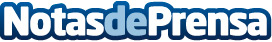 The Valley, la primera empresa española del área del conocimiento que más rápido ha crecido en EuropaEl espectacular crecimiento registrado entre 2014 y 2017, posiciona a The Valley en el puesto 320 del ranking "FT 1000: Europe’s Fastest Growing Companies", elaborado por Financial Times y Statista. Sólo 13 empresa europeas relacionadas con el ámbito de la educación y conocimiento han sido seleccionadas. Gracias a este reconocimiento, The Valley se consolida como una de las entidades más innovadoras del viejo continente y del ámbito digitalDatos de contacto:AutorNota de prensa publicada en: https://www.notasdeprensa.es/the-valley-la-primera-empresa-espanola-del Categorias: Finanzas E-Commerce Recursos humanos http://www.notasdeprensa.es